Терминологический диктант по технологии для учащихся  5-х классов (девочки)Дополни предложения терминами._____________ это раздел технологии, который занимается изучением строения и свойствами материалов, используемых для изготовления швейных изделий.Гибкое, прочное тело, длина которого во много раз больше, чем поперечный размер, называется ___________Натуральные волокна бывают _____________ и ______________происхождения.Процесс, в результате которого из коротких тонких волокон получают непрерывную нить, называется ____________Процесс получения ткани из ниток путём переплетения, называется _______________Установите соответствие:Замени словосочетания одним термином.Долевые нити-       ___________________Поперечные нити-       ___________________Неосыпающийся край ткани- ______________Определи по рисунку вид ткацкого  переплетения и запиши его название.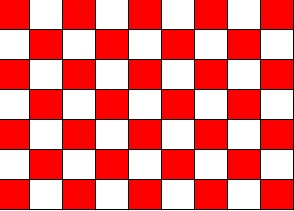 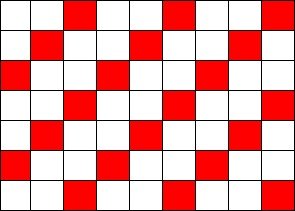 Слова подсказки:Волокна растительного происхождения,  ткачество, материаловедение, искусственные волокна, волокно, волокна животного происхождения, минеральные волокна, прядение.    Волокна растительного происхожденияВолокна животного происхожденияМинеральные волокна Хлопок.  Асбест Шерсть Лен Шелк